Утверждаю 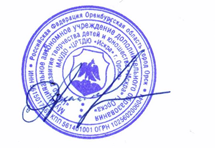 Директор МАУДО ЦРТДЮ «Искра» _____________В.И. Александрова «01» сентября 2014 г.Положениео постоянно действующей экспертной комиссии МАУДО ЦРТДЮ «Искра»Общие положения1.1. С целью организации и проведения работы по экспертизе ценности документов, включая управленческую и другую специальную документацию, и подготовки их к передаче в архив, создается постоянно действующая экспертная комиссия (ЭК).
 1.2. ЭК является совещательным органом, решения которого вступают в силу после утверждения их директором МАУДО ЦРТДЮ «Искра» .
 1.3. ЭК назначается приказом директором МАУДО ЦРТДЮ «Искра» и состоит из наиболее квалифицированных специалистов под председательством одного из руководящих работников. В состав комиссии в обязательном порядке включается работник, ответственный за организацию делопроизводства.
 1.4. В своей деятельности ЭК руководствуется Положением об Архивном фонде РФ, соответствующими нормативами по документационному обеспечению управленческой деятельности, приказами директора МАУДО ЦРТДЮ «Искра», инструкциями и указаниями Комитета по делам архивов при правительстве РФ; типовыми и отраслевыми перечнями документов, номенклатурой дел предприятия, описями дел, положением об ЭК.Функции экспертной комиссии ЭК предприятия осуществляет следующие функции:
 2.1. Проводит совместно с архивом ежегодный отбор документов для дальнейшего хранения и выделения к уничтожению, осуществляет контроль за организацией работы с документами в аппарате МАУДО ЦРТДЮ «Искра».
 2.2. Выносит предложения об одобрении и представлении на утверждение в установленном порядке сводных описей дел (годовых разделов) постоянного и описей дел долговременного (свыше 10 лет) хранения, в том числе по личному составу; актов о выделении к уничтожению документов, сроки которых истекли.
 2.3. Принимает непосредственное участие в подготовке и рассмотрении номенклатуры дел МАУДО ЦРТДЮ «Искра», экспертизе ценности и подготовке документов для последующего хранения.
 2.4. Выносит на рассмотрение руководства предприятия предложения об изменении сроков хранения отдельных видов документов, установленных действующими перечнями, и определении сроков хранения документов, не предусмотренных перечнями.  Права экспертной комиссии  ЭК предприятия предоставляется право:
 3.1. Давать указания специалисту, ответственному за организацию работы с документами, по вопросам делопроизводства, экспертизы ценности документов и подготовки их к передаче в архив МАУДО ЦРТДЮ «Искра».
 3.2. Требовать от руководства МАУДО ЦРТДЮ «Искра» розыска отсутствующих дел, подлежащих передаче на хранение в архив, и представления письменного объяснения в случае их утраты.
 3.3. Приглашать в качестве консультантов и экспертов на заседание ЭК специалистов в области документационного обеспечения управления и архивоведения.
 3.4. Запрашивать от специалистов МАУДО ЦРТДЮ «Искра» сведения и заключения, необходимые для определения ценности и сроков хранения документов.
 3.5. Информировать директора МАУДО ЦРТДЮ «Искра» по вопросам, входящим в компетенцию ЭК.Организация работы экспертной комиссии 4.1. Экспертная комиссия осуществляет свою деятельность в непосредственном контакте с ЦЭК организации-учредителя и получает от нее необходимые организационно-методические указания.
 4.2. ЭК работает по плану, утвержденному директором МАУДО ЦРТДЮ «Искра», и отчитывается перед ним о своей работе.
 4.3. Вопросы, относящиеся к деятельности и компетенции ЭК, рассматриваются на ее заседаниях, которые проводятся по мере надобности, но не реже 2-х раз в год.
 4.4. Решения ЭК принимаются большинством голосов. Заседания ЭК протоколируются. Документирование деятельности ЭК и формирование дел возлагается на секретаря.